Муниципальное бюджетное дошкольное образовательное учреждениеМуниципального образования город Краснодар  «Центр развития ребенка – детский сад №232»Ул. Бульварное кольцо, д. 8, Краснодар, 350089, тел(факс)(861)261-72-77ПРИКАЗОт 11.01.2021 г.                                                                                                     № 57.1 - уО запрете репетиторства педагогов со своими воспитанниками и запрете использования площадей МБДОУ МО г. Краснодар «Центр – детский сад № 232»  для репетиторстваВ целях реализации антикоррупционного законодательства,  исполнения федерального закона от 25 декабря 2008 г. № 273-ФЗ «О противодействии коррупции», федерального закона от 29.12.2012 г. № 273-ФЗ «Об образовании в РФ»ПРИКАЗЫВАЮ:Запретить педагогам МБДОУ МО г. Краснодар «Центр – детский сад № 232» проведение репетиторства со своими воспитанниками.Запретить использование площадей МБДОУ МО г. Краснодар «Центр – детский сад № 232» для репетиторства с воспитанниками других детских учреждений.Контроль за исполнением приказа оставляю за собой.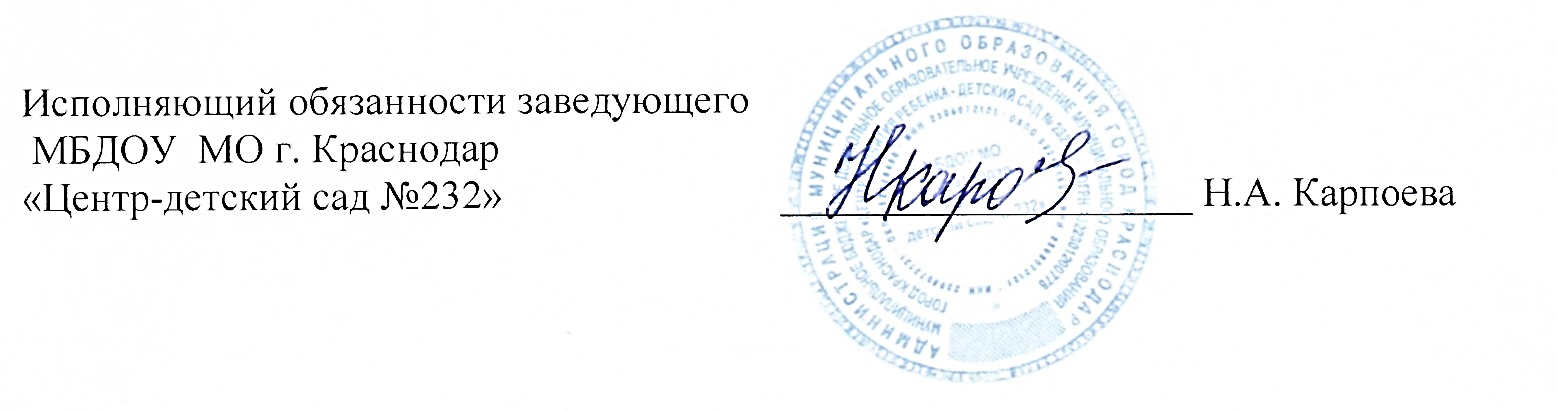 